Н А К А З 12.10.2015    				 №199 Про  проведення  міськогоконкурсу «Учитель року – 2016»На виконання Указу Президента України від 29 червня 1995 року № 489 «Про всеукраїнський конкурс «Учитель року», відповідно до Положення про всеукраїнський конкурс «Учитель року», затвердженого постановою Кабінету Міністрів України від 11.08.1995 № 638, наказу Міністерства освіти і науки України від 24.09.2015 № 969 «Про проведення всеукраїнського конкурсу «Учитель року – 2016», рішення Харківського міськвиконкому від 11.01.1995 № 17 «Про запровадження системи професійних конкурсів серед різних категорій педагогів установ освіти міста», на виконання п.п. 5, 4.2.2 Комплексної програми розвитку освіти м. Харкова на 2011-2017 роки, затвердженої рішенням 2 сесії Харківської міської ради 6 скликання від 22.12.2010 № 47/10, в редакції рішення 42 сесії Харківської міської ради від 23.09.2015 №2012/15 з метою виявлення та підтримки творчо працюючих педагогів, підвищення їхньої професійної компетентності, популяризації педагогічних здобутківНАКАЗУЮ:1. Затвердити: 1.1. Умови проведення міського конкурсу «Учитель року – 2016» – далі Конкурсу (додаток 1). 1.2. Склад оргкомітету Конкурсу (додаток 2).1.3. Склад журі Конкурсу (додаток 3).2. Оргкомітету Конкурсу:2.1. Провести Конкурс у номінаціях:«Англійська мова»,«Історія»,«Захист Вітчизни»,«Математика».у два тури:І (районний) тур – жовтень-листопад 2015 року;ІІ (міський) тур – листопад-грудень 2015 року.2.2. Підбити підсумки та оприлюднити результати Конкурсу. До 26.12.20152.3. Здійснити вшанування та нагородження переможців Конкурсу.									До 05.02.20163. Науково-методичному педагогічному центру Департаменту освіти (Дулова А.С.):3.1. Здійснити організаційно-методичне забезпечення проведення Конкурсу.							Листопад-грудень 2015 року3.2. Надати методичну, консультаційну допомогу працівникам методичних центрів районів, педагогічним працівникам навчальних закладів міста з питань підготовки до участі в Конкурсі.	Жовтень-грудень 2015 року3.3. Забезпечити висвітлення Конкурсу в засобах масової інформації. Листопад 2015 року – січень 2016 року4. Управлінням освіти адміністрацій районів Харківської міської ради, керівникам загальноосвітніх навчальних закладів міського підпорядкування: 4.1. Довести інформацію про організацію та проведення Конкурсу до педагогічних працівників підпорядкованих загальноосвітніх навчальних закладів.До 15.10.20154.2. Провести І (районний) тур Конкурсу згідно з Умовами проведення міського конкурсу «Учитель року – 2015».До 19.11.20154.3. Забезпечити участь педагогів-переможців І (районного) туру в Конкурсі у визначених номінаціях.4.4. Надати до Науково-методичного педагогічного центру заявки на участь у ІІ (міському) турі Конкурсу відповідно до Умов проведення міського конкурсу «Учитель року – 2016».До 20.11.20155. Інженеру з інформаційно-методичного та технічного забезпечення Науково-методичного педагогічного центру Коліснику О.С. розмістити цей наказ на сайті Департаменту освіти. До 13.10.20156. Контроль за виконанням цього наказу залишаю за собою.Директор Департаменту освіти 				О.І. ДеменкоЗ наказом ознайомлені:Стецюра Т.П.Шепель В.М.Леонова А.М.Дулова А.С.Коротка Л.В.Боровська С.В.Бут-Гусаїм Н.В.Гостиннікова О.М.Реформат М.І.Демкович Т.О.Подаруєва С.В.Осьмачко О.І.Дзюба Т.В.Полякова І.В.Рубаненко-Крюкова М.Ю.Дулова А.С.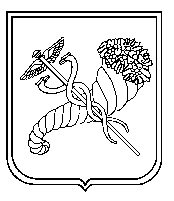 